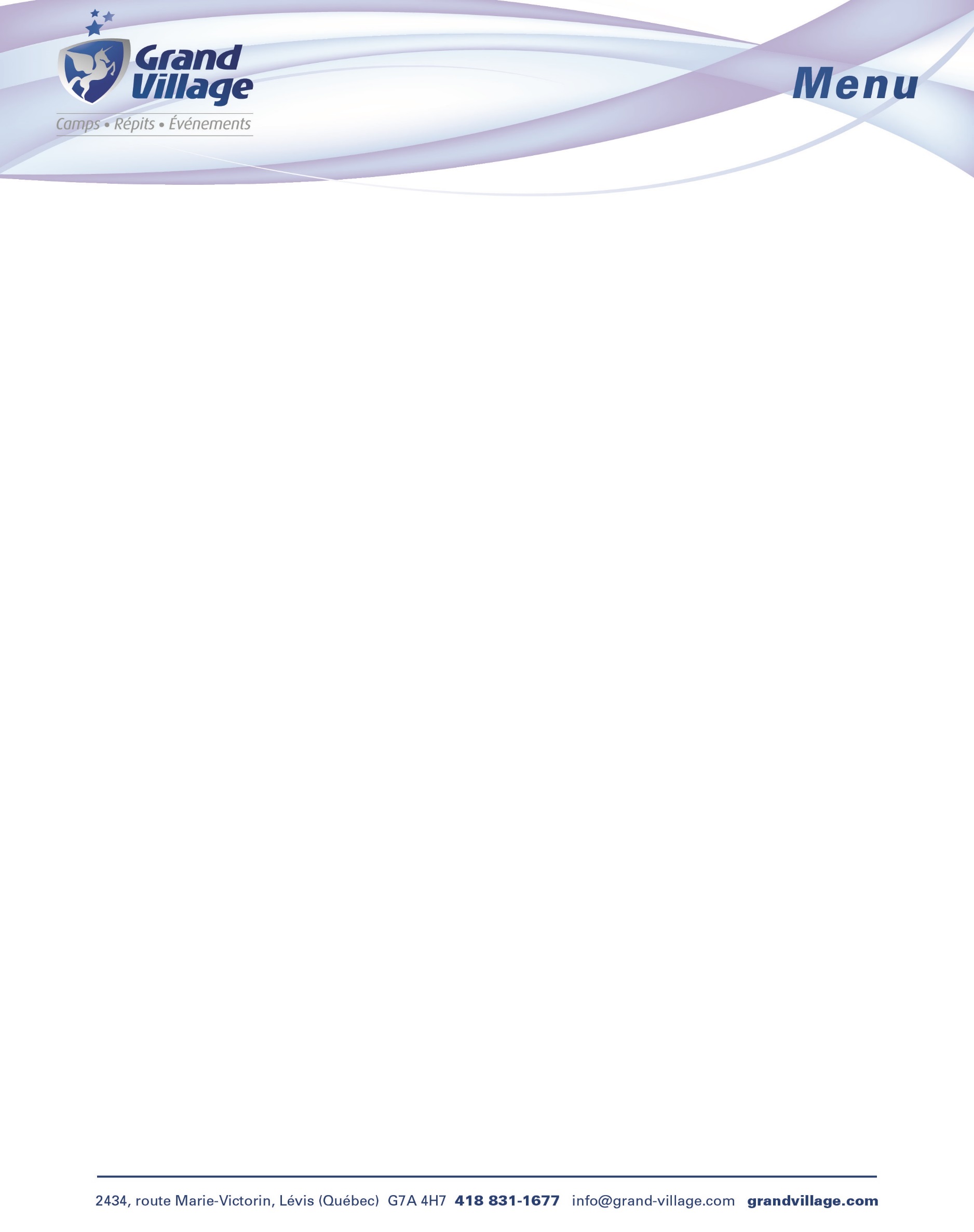 BOUCHÉES 2018* quantité minimum requise*** FORFAIT COCKTAIL DÎNATOIRE DISPONIBLE SUR DEMANDE***Frais de service en susTous les prix sont sujets à changements sans préavisLE CHAUDTartelette à l’oignon en pâte filo 2,00$Lollipop de poulet sauce aigre douce 2,00$Rouleau impérial au porc 2,00$Brochette de bœuf tataki 2,00$Individuel de côte levée BBQ 2,00$Brochette de crevettes et citron 2,00$Brochette de poulet satay 2,00$Bruschetta aux tomates et au basilic 2,00$Pâté chinois réinventé 2,00$Tartelette salée 2,00$(fruits de mer, poulet au gingembre, jambon et fromage de chèvre, brie et canneberges) LE FROIDMousseline de crevettes sur blini 1,75$Canapé de terrine maison sauce moutarde 1,75$Individuel de légumes à tremper 1,75$Concassé de tomates, mangue et bacon (verrine) 1,75$Effiloché de porc à la thaï 1,75$Mousse de foie de volaille en canapé 1,75$Tartare de saumon en cuillère 2,50$Céviche de sole et saumon 2,50$Tartare de bœuf en cuillère 2,50$ Gaspacho de crevettes et manque en verrine 3,00$LE SUCRÉ Verrine panna cotta aux fruits 1,75$Cerises au chocolat 1,50$Verrine au fromage 1,75$Verrine de mousse au chocolat 2,00$Lollipop au chocolat 1,75$Mignardises assorties 2,00$LES EXTRAS(prix sur demande)Chips et salsaFromages et biscuitsFruits frais coupésMéli-mélo d’olivesViandes froidesAssiette de crevettesFontaine de chocolat et fruits